Il est interdit aux candidats de signer leur composition ou d'y mettre un signe quelconque pouvant indiquer sa provenance.Baccalauréat ProfessionnelMaintenance des Système de ProductionConnectésÉpreuve E2	PREPARATION D’UNE INTERVENTIONSous-épreuve E2. b	Préparation d’une intervention de maintenanceMatériel autorisé :L’usage de la calculatrice avec mode examen actif est autorisé.L’usage de calculatrice sans mémoire, « type collège » est autorisé Au moment de votre arrivée, vous constatez que la chaîne de conditionnement de jus est en défaut. Lors des consignes de relève de poste votre homologue vous indique que le problème est localisé au niveau de la transmission, entre le moto-réducteur M1 et le tapis de convoyage, sur l’étiqueteuse mais qu’ils n’ont pas eu le temps d’intervenir.Le système étant à l’arrêt il vous est demandé de procéder à sa remise en conformité.Q1 – Compléter l’ordre d’intervention ci-dessousQ2.1 – Identifier les éventuels risques liés à votre intervention (cocher les risques identifiés)Q2.2 – En fonction des risques identifiés, indiquer les mesures de préventionQ2.3 – Donner le composant et son repère qui permet de mettre le système hors énergie électrique.Q3.1 – Dans le tableau ci-dessous cocher le matériel nécessaire pour effectuer votre consignation et V.A.T. puis Indiquer s’il s’agit d’un EPI, EPC, EIS.Q3.2 – Compléter le tableau ci-dessous décrivant l’ensemble des étapes de la consignation électrique de la conditionneuseLors de votre intervention, en plus du remplacement des pignons et de la chaîne, vous allez utiliser des produits (graisse, huile) et du matériel (chiffon, contenant).Le recyclage et l’élimination des déchets industriels s’inscrit dans une démarche écoresponsable.Q4.1 – Compléter le tableau en indiquant le type de déchets que vous allez devoir trier et éliminer :Q4.2 – Afin de procéder à la vidange du réducteur, et après vérification de la disponibilité des produits au magasin, compléter le bon de sortie ci-après.Q1Demande d’interventionDTR 2Temps conseillé : 5 minutesORDRE DE TRAVAILORDRE DE TRAVAILORDRE DE TRAVAILORDRE DE TRAVAILORDRE DE TRAVAILORDRE DE TRAVAILORDRE DE TRAVAILORDRE DE TRAVAILORDRE DE TRAVAILORDRE DE TRAVAILDate et heure de la demandeDate et heure de la demandeDate et heure de la demandeDate et heure de la demandeDate et heure de la demande…………………………………………………..…………………………………………………..…………………………………………………..…………………………………………………..…………………………………………………..ParcUrgenceUrgence2EquipementN°MarqueMarqueMarqueNuméro du BT :Numéro du BT :Numéro du BT :20240401Travail à réaliser :.On profitera de l’arrêt du système pour effectuer la vidange du réducteur.Travail à réaliser :.On profitera de l’arrêt du système pour effectuer la vidange du réducteur.Travail à réaliser :.On profitera de l’arrêt du système pour effectuer la vidange du réducteur.Travail à réaliser :.On profitera de l’arrêt du système pour effectuer la vidange du réducteur.Travail à réaliser :.On profitera de l’arrêt du système pour effectuer la vidange du réducteur.Travail à réaliser :.On profitera de l’arrêt du système pour effectuer la vidange du réducteur.Travail à réaliser :.On profitera de l’arrêt du système pour effectuer la vidange du réducteur.Travail à réaliser :.On profitera de l’arrêt du système pour effectuer la vidange du réducteur.Travail à réaliser :.On profitera de l’arrêt du système pour effectuer la vidange du réducteur.Travail à réaliser :.On profitera de l’arrêt du système pour effectuer la vidange du réducteur.Machine en arrêtMachine en arrêtOuiOuiNonNonQ2Les risques pour les biens et les personnesSystème étiqueteuseTemps conseillé : 10 minutesRisques liés à l’électricitéRisques d’incendieRisques de chute de hauteurRisques de trébuchement, heurtRisques liés à la manutention manuelleRisques liés aux agents biologiquesBrancher le système à la terreMettre un masque à gazUtiliser du matériel de manutention en bon étatUtiliser un casque MP4 anti-bruitCondamner la vanne d’alimentation en air compriméUtiliser un chariot élévateurSe protéger avec des équipements de protection individuelleMettre un cadenas de consignationRéaliser la consignation électriqueEviter de laisser trainer du matériel au solQ3La consignation du systèmeDTR 4Temps conseillé : 30 minutes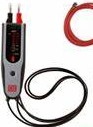 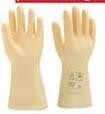 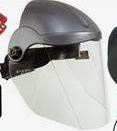 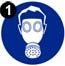 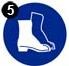 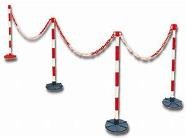 V.A.TV.A.TGantsGantsCasque de protection avec visièreCasque de protection avec visièreMasque respiratoireMasque respiratoireBottesBottesPoteau+balisagePoteau+balisageEISEISEISEISEISEISEPCEPCEPCEPCEPCEPCEPIEPIEPIEPIEPIEPI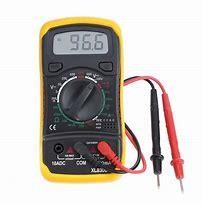 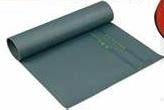 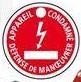 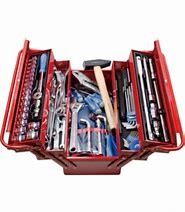 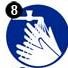 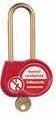 MultimètreMultimètreTapis isolantTapis isolantAfficheAfficheOutillageOutillageLavage mainLavage mainCadenasCadenasEISEISEISEISEISEISEPCEPCEPCEPCEPCEPCEPIEPIEPIEPIEPIEPIÉtapesAction(s)Action surMatériel(s)Équipement(s) de protection1Pré-identification, repérage, mise en sécurité2345Effectuer la VAT5.15.25.35.45.55.65.76Mise à la terre et en court-circuitQ4Maintenance de l’étiqueteuseDTR 5 -11et 15Temps conseillé :  25 minutesPRODUITTYPE DE DECHETPignon 49GraisseDéchets dangereuxHuileChiffonsBon de sortie de magasinBon de sortie de magasinBon de sortie de magasinBon de sortie de magasinBon de sortie de magasinBon de sortie de magasinSystème : Système : Système : Système : Service : Service : Date :Date :Demandeur :Demandeur :Demandeur :Demandeur :DésignationDésignationDésignationRéférenceRéférenceQuantité1234))Q5Partie PratiqueSur le plateau techniqueTemps conseillé : 50 minutesActions à mettre en œuvreActions à mettre en œuvreActions à mettre en œuvreEn autonomieEn autonomiePrésence évaluateurPrésence évaluateurPréparer son interventionPréparer son interventionPréparer son interventionQ5.1Prendre en charge la demande d’intervention.Prendre en charge la demande d’intervention.Q5.2Collecter les documents nécessaires à l’interventionCollecter les documents nécessaires à l’interventionQ5.3Identifier et situer le ou les dispositifs de sécurité interne du bien.Identifier et situer le ou les dispositifs de sécurité interne du bien.Consigner le systèmeConsigner le systèmeConsigner le systèmeQ5.4Consigner le système (en présence et après accord du professeur)Consigner le système (en présence et après accord du professeur)Préparer le bienPréparer le bienPréparer le bienQ5.5Préparer le bien pour une mise en servicePréparer le bien pour une mise en serviceQ5.6Déconsigner le systèmeDéconsigner le systèmeQ5.7Vérifier la présence et les niveaux des énergies d’alimentationVérifier la présence et les niveaux des énergies d’alimentationQ5.8Vérifier l’efficacité de la chaîne de sécuritéVérifier l’efficacité de la chaîne de sécuritéQ5.9Mettre le bien en position initialeMettre le bien en position initialeQ5.10Participer à la mise en œuvre des procédures de remise en serviceParticiper à la mise en œuvre des procédures de remise en serviceQ5.11Vérifier le bon fonctionnement du systèmeVérifier le bon fonctionnement du systèmeRespecter les règles environnementalesRespecter les règles environnementalesRespecter les règles environnementalesQ5.12Le respect des règles environnementales sera évalué tout au long de l’interventionLe respect des règles environnementales sera évalué tout au long de l’interventionIdentifier et maîtriser les risques pour les biens et les personnesIdentifier et maîtriser les risques pour les biens et les personnesIdentifier et maîtriser les risques pour les biens et les personnesQ5.13La maîtrise des risques sera évaluée tout au long de l’interventionLa maîtrise des risques sera évaluée tout au long de l’intervention